Please consider the environment before printing this documentVersion controlConfiguration controlPurposeThe purpose of this document is to provide directions how to prepare executive summary report for IPMA level A, B, C candidate working in project management.Add more lines if applicablePlease copy and fill in relevant parts of this report according your needs to cover your experience.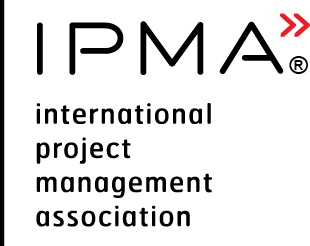 Executive Summary Reportfor IPMA Level A, B, C candidate, PROJECT MANAGEMENT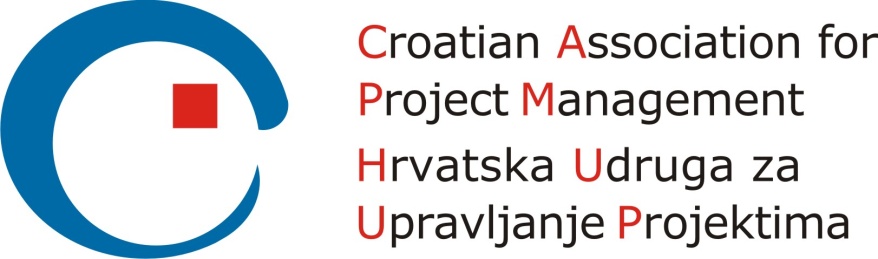 Version and date of CVMB approvalDateValid untilVersion 1.0 11.10.2016N/ADateVersionSectionChange29.04.20160.1AllInitial draft29.05.20160.2AllChanges after comments29.06.20160.3AllJorunn’s and Dalibor’s comments incorporated08.07.20160.3 JWAllComments from Jorunn02.08.20160.4AllIncorporated comments from CVMBChanged name of documentAdopted for levels A, B, C11.10.20160.9AllProposed Version by Project Team11.10.20161.0AllEndorsed by CVMB for CB use and modificationCandidate NameInsert link to your CVInsert link to your CVLevel Applied for (check one)  IPMA Level A  IPMA Level B  IPMA Level B  IPMA Level CDescription of employer’s organisationDescription of employer’s organisationDescription of employer’s organisationDescription of employer’s organisationOrganisation name:Enter organisation name hereEnter organisation name hereEnter organisation name hereNumber of employees < 250  250 – 5000  > 5000Main line of organisation’s industryE.g. software development, bankingE.g. software development, bankingE.g. software development, bankingRole of applicant within employer’s organisationRole of applicant within employer’s organisationRole of applicant within employer’s organisationRole of applicant within employer’s organisationAn organisation chart with applicant position identifiedArea of responsibilityAn overview of the project management processes/ procedures usedSummary for all projects Summary for all projects Summary for all projects Summary for all projects Summary for all projects Name of the projectProject start dateProject finish dateDuration, monthsScore of complexityProject #1Project #2Project #3Summary of the project #1 Summary of the project #1 Goal of the project and main deliverablesTime schedule and phasesProject start/finish dates: xx.xx.xxxx - xx.xx.xxxxList all phases covered:Management effortTotal no of menmonths of management/ total number of menmonths of executionTotal budgetResources availablePersonnel :No of persons total (peak) in the projectNo of persons reporting to you ContractorsNo of contractorsNo of subcontractorsStakeholdersRelationship with internal and external stakeholdersProject Control methods and documents used (tick off)	Project assignment	Work Breakdown Structure	Milestone schedule	Stakeholder management	Risk and opportunity management	Resource plan	Cost and finance plan	Earned Value report	Progress report	Others (list)Description of project challengesDescribe how you have managed project and how you met the complexity criteria. You can use the STAR approach (Situation, Task, Action, Result) in order to structure the report.Situation/challengeEffort to deal with it OutcomeReference to CEsYou can include the links to the information in complexity criteria form